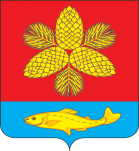 Д У М АШКОТОВСКОГО МУНИЦИПАЛЬНОГО РАЙОНА ПРИМОРСКОГО КРАЯРЕШЕНИЕ 21 декабря 2021 г.                 	     г. Большой Камень		                            № 116О принятии муниципального правового актаШкотовского муниципального района«Правила определения размера платы по соглашению об установлении сервитута в отношении земельных участков, находящихся в собственности Шкотовского муниципального района»В соответствии с Федеральным законом от 06.10.2003 г. № 131-ФЗ «Об общих принципах организации местного самоуправления в Российской Федерации», подпунктом 3 пункта 2 статьи 39.25 Земельного кодекса Российской Федерации, руководствуясь Уставом 	Шкотовского муниципального района, Дума Шкотовского муниципального районаРЕШИЛА:1. Принять муниципальный правовой акт Шкотовского муниципального района «Правила определения размера платы по соглашению об установлении сервитута в отношении земельных участков, находящихся в собственности Шкотовского муниципального района» (прилагается).2. Направить принятый муниципальный правовой акт Главе Шкотовского муниципального района для подписания и обнародования.3. Настоящее решение вступает в силу со дня его принятия.Председатель Думы Шкотовского муниципального района			                 Ю.И. НечипуренкоШКОТОВСКИЙ МУНИЦИПАЛЬНЫЙ РАЙОНПРИМОРСКОГО КРАЯМУНИЦИПАЛЬНЫЙ ПРАВОВОЙ АКТ«Правила определения размера платы по соглашению об установлении сервитута в отношении земельных участков, находящихся в собственности Шкотовского муниципального района»Принят Думой Шкотовского муниципального района 21 декабря 2021 года1. Настоящий муниципальный правовой акт устанавливает правила определения размера платы по соглашению об установлении сервитута в отношении земельных участков, находящихся в собственности Шкотовского муниципального района (далее – Правила).2. Размер платы по соглашению об установлении сервитута определяется на основании кадастровой стоимости земельного участка и рассчитывается как 0,01 процента кадастровой стоимости земельного участка за каждый год срока действия сервитута, если иное не установлено настоящими Правилами.3. Размер платы по соглашению об установлении сервитута, заключенному
в отношении земельных участков, находящихся в муниципальной собственности и предоставленных в постоянное (бессрочное) пользование, либо в пожизненное наследуемое владение, либо в аренду, определяется как разница рыночной стоимости указанных прав на земельный участок до и после установления сервитута, которая определяется независимым оценщиком в соответствии с законодательством Российской Федерации об оценочной деятельности.4. Смена правообладателя земельного участка не является основанием для пересмотра размера платы по соглашению об установлении сервитута, определенного в соответствии с настоящими Правилами.5. В случае если сервитут устанавливается в отношении части земельного участка, размер платы по соглашению об установлении сервитута определяется пропорционально площади этой части земельного участка в соответствии с настоящими Правилами.6. Настоящий муниципальный правовой акт вступает в силу со дня его официального опубликования в газете «Взморье».Глава Шкотовского муниципального района					  В.И. Михайловг. Большой Камень«21» декабря 2021 г.№ 27 - МПА          